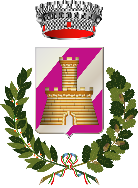 COMUNE DI BURGOSUFFICIO TRIBUTITel. 0789/1730431 – Mail tributi.burgos@gmail.comORARIO DI APERTURA AL PUBBLICOGiovedì, dalle 10.00 alle 14.00 e dalle 15.00 alle 17.00
TASSA RIFIUTI (TARI)                                                                             Denuncia di:                                                                                                                                           			DATA DI DECORRENZA DELLA DENUNCIA:   ____  / ____   /________  a   - utenza domestica: Dati anagrafici Utente Intestatario PERSONA FISICAtelefono:……......……………………………………. e-mail ……......………………………………………………………………….Cognome e Nome ………………………………………………………………………………………………………………………….Luogo e data di nascita….............................…………………………………il...........................................Codice Fiscale ………........…………………………..…………………….. (allegare copia) Residenza ….…………….…….…………….………………………………………….…….……………………………. N. ………….…... Comune ..………………………………………………………………………………………. Prov. ….……….. Cap. ..………….….….In qualità di erede di ……………….………..…………………………….………………C.F. ……………….……………………………..deceduto in data ..……/.……./……….…..		Totale componenti  nucleo familiare e conviventi   ………… Nome e cognome…………………………………………..… Nome e cognome………………………………………………………Nome e cognome…………………………………………….. Nome e cognome………………………………………………………Nome e cognome…………………………………………….. Nome e cognome……………………………………………………… a1   -  utenza domestica  Dati anagrafici Utente Intestatario PERSONA GIURIDICADenominazione/Ragione sociale …………………………………………………………………………………………………………..CF / Partita Iva ……………………………….....…………………………..Sede Legale (solo se diversa dalla sede operativa): Via……………………...…………………………...........……N.…...CAP...................Comune…...……........………Prov.…….  
Legale rappresentante: Cognome e nome …………….....………….....…………..................……………………………..Luogo e data di nascita …………………….....………………………………………………………………………………………………Residenza: via …………………………..……N. …. CAP .................. Comune ……………..……………………………………. b  - Ubicazione E PROPRIETA’ dell’immobile Indirizzo ……………………………………………….………………………..……………………………………….. n………….…..… Il dichiarante è anche proprietario? [ SI ]   [NO] (se no, indicare nome e cognome del proprietario: ………………………………………………………………………..…) C  - EVENTUALI riduzioni e/o AGEVOLAZIONI come da Regolamento ComunaleDescrizione (es. uso stagionale, rifiuti speciali, ecc..). …………………………….……………………………………………………...........................………………………………………………..……………………………………………………...........................………………………………………………………........................... e  -  da compilare solo in caso di DENUNCIA DI cessazione:I locali precedentemente occupati:      sono tuttora di proprietà del dichiarante e quindi tenuti a disposizione  sono stati restituiti al proprietario ..………….…………………………………………………………………………………….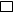 	residente in Via ……………………………….…………. Comune di ……………………………………………………………….  sono stati venduti / locati  a …………………………………………………………….……………………………………………..	residente in Via …………………………………………. Comune di ………………………………………………………………..Motivo della cessata occupazione: trasferimento del nucleo familiare nel Comune di……………………........…………..……….…………………………     Via ………………………………............................................. N. … CAP ................. tel. …………………………………OppureAltro:…………………………………………………………………………………………………………………………………………………….. f  - COMUNICAZIONI VARIE……......…………………………………….……......…………………………………………………………………………………………………………………………………………………………………………………………………………………………………………………………………………………………………………………………………………………………………………………………………………………………………………………………………………………………………………………………………………………………………………………………………………………………………………………………………………………………………………………………………………………..Autorizzo il trattamento e l'utilizzo dei dati personali, ai sensi del GDPR 679/2016, solo per finalità connesse alle attività istituzionali dell’EnteData ……………………………………………	Firma del dichiarante___________________________________	 d  - Dati catastali dell’immobile  d  - Dati catastali dell’immobile  d  - Dati catastali dell’immobile  d  - Dati catastali dell’immobile  d  - Dati catastali dell’immobile FoglioMappale/ParticellaSubalternoCategoriaSuperficie